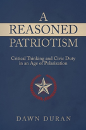 Dawn Duran	                                                                                	FOR IMMEDIATE RELEASE(801) 574-6297dawnduran@protonmail.comwww.areasonedpatriotism.comJune 30, 2023With the 4th of July holiday approaching and civics test scores in the pits,this military wife and homeschooling mother has the answer toHow to Raise Kids with a Reasoned PatriotismFORT MEADE, MARYLAND – At a time when both patriotism and civic knowledge are in sharp decline, author and speaker Dawn Duran has written A Reasoned Patriotism: Critical Thinking and Civic Duty in an Age of Polarization to help families revive a healthy love of country and restore a basic understanding of principles of government so that they can better engage in the democratic process and hold government accountable to the people. Her book illustrates that the health of a nation is dependent on an informed citizenry with a rational appreciation for their country, and supplies practical suggestions for developing critical thinking skills and an instructed patriotism in our youngest citizens. It also includes ideas for increasing civic engagement and developing a stronger appreciation for American history. Finally, it contains lyrics to patriotic songs, the text of poems that celebrate America, and other resources for promoting love of country.Dawn’s desire is for her book to deepen our affection for a nation frequently criticized but which is still, despites its flaws, the most free nation in the world, and one that remains a source of hope as “the land of opportunity” to so many people around the world.Quotes from A Reasoned Patriotism:“Once a uniting feature of American culture, when one talks of patriotism today it tends to lead to suspicion at best, and attack at worst. Where flags flying on every porch used to be the norm in our nation, now merely standing for the national anthem has become a political statement. While some people might demonstrate an uncritical devotion to their country, others find that there is nothing worthy about the nation in which they live. Neither position is one of balance, and in this book we will explore what British educator Charlotte Mason called a ‘reasoned patriotism.’”“A country cannot survive – and may not be worth saving – if we do not promote and value the idea of honor. By emphasizing faults and failing to highlight all that is lovely and good about one’s nation, it is no wonder that she loses her defenders and falls into decline.”Author BioA physical therapist, adjunct university professor and military spouse, Dawn Duran combined her experience in academia and passion for citizenship to found a local homeschooling community in which she led classes in debate, logic, Plutarch, and Shakespeare.Dawn has been a featured speaker at many homeschooling events around the country, and is a past contributor to American Essence and Common Place Quarterly. She has also written curriculum guides about citizenship, Shakespeare, and anatomy for an international  homeschool organization.Dawn also co-hosts The New Mason Jar podcast.Dawn lives near Washington, D.C. on a military base with her husband and two sons.Author website: https://areasonedpatriotism.com/Author page on Amazon: https://www.amazon.com/stores/Dawn-Duran/author/B0C4K3HTYC?ref=ap_rdr&store_ref=ap_rdr&isDramIntegrated=true&shoppingPortalEnabled=true